Målark 9. klasse	”Slik starta det!”-  arven etter slavane. 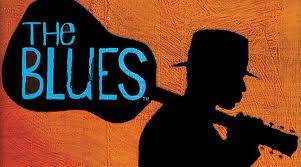 Frå negro spirituals og blues til rock and roll.Mål frå læreplanen:
Elevane skal kunna:bruke musikkens grunnelementer, symboler for besifring og akkordprogresjoner i spill på instrumenterøve inn og framføre et repertoar av musikk og dans fra ulike sjangere med vekt på rytmisk musikkimprovisere over et eksisterende musikalsk materiale som inspirasjon for egne komposisjonergjenkjenne og beskrive musikalske stiltrekk fra improvisert musikk og rytmisk musikkdiskutere særtrekk ved rytmisk musikk, kunstmusikk og norsk, samisk og andre kulturers folkemusikkDelmål: Du skal kunna greia ut om:Negro spirituals/Call and responsBlues med innhald og form.Rythm & blues, Backbeat og BoogieChuck Berry og den nye stilen rock and roll.Du skal kunna :Syngja ein negro spiritual (call and respons), i gruppeSyngja ein blues, gjerne fleire stemmerSpela blues-akkordar/eit blues-riff/improvisera over bestemte tonar, t.d. tonane d, e, g, a, h og bruka dei til å spela ein blues med sjølvlaga tekst.Hjelp til å nå måla:
   		- notat frå timane - OPUS, s. 137-143,146-149, 178-185- Praktisk arbeid i musikktimane.Vurdering:    Teoridelen:  Prøve med karakter.		Praktisk del: Vurdering av arbeid under vegs og av framføringar. Måloppnåing.